МІНІСТЕРСТВО ОХОРОНИ ЗДОРОВ’Я УКРАЇНИ
НАЦІОНАЛЬНИЙ ФАРМАЦЕВТИЧНИЙ УНІВЕРСИТЕТ
КАФЕДРА НОРМАЛЬНОЇ ТА ПАТОЛОГІЧНОЇ ФІЗІОЛОГІЇ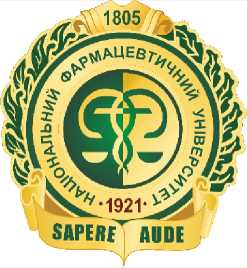 IV науково-практична конференція
студентів та молодих вчених з міжнародною участю«ВІД ЕКСПЕРИМЕНТАЛЬНОЇ ТА КЛІНІЧНОЇ ПАТОФІЗІОЛОГІЇ
ДО ДОСЯГНЕНЬ СУЧАСНОЇ МЕДИЦИНИ І ФАРМАЦІЇ»19 травня 2022 р.
ХАРКІВ - УкраїнаВміст фактору некрозу пухлини-α в крові  за вторинно хронічного карагінанового запалення на тлі застосування люкозамінілмурамілдипептидуШевченко О. М.1, Бібіченко В. О.1, Шевченко О. О.2ІV науково-практичної конференція студентів та молодих вчених з міжнародною участю   «Від експериментальної та клінічної патофізіології до досягнень сучасної медицини і фармації»  19 травня 2022 р. ХАРКІВ – Україна. Ст. 355-356. Теза.Національний фармацевтичний університет Кафедра нормальної та патологічної фізіологіїВМІСТ ФАКТОРУ НЕКРОЗУ ПУХЛИНИ-α В КРОВІ 
ЗА ВТОРИННО ХРОНІЧНОГО КАРАГІНАНОВОГО ЗАПАЛЕННЯ 
НА ТЛІ ЗАСТОСУВАННЯ ГЛЮКОЗАМІНІЛМУРАМІЛДИПЕПТИДУШевченко О. М.1, Бібіченко В. О.1, Шевченко О. О.21Харківський національний медичний університет, 
м. Харків, Україна2Харківський національний університет імені В. Н. Каразіна, 
м. Харків, Українаan.shevchenko@knmu.edu.uaМедична та соціальна значущість запальних захворювань з кожним роком зростає як в Україні, так і в усьому світі. Гострі запальні процеси зустрічаються все частіше і набувають затяжного характеру. Xронічне запалення характеризується втратою захисно-пристосувального значення запальної реакції та перетворенням на самостійний патогенний фактор.Головною ланкою патогенезу запалення є медіаторна регуляція. Серед медіаторів запалення особливе місце займають як прозапальні, так і протизапальні цитокіни. Динаміка їх концентрації відображає перебіг вторинно хронічного запалення. Актуальним залишається патогенетичне обґрунтування можливості використання гемомодуляторів для профілактики хронічного запалення, які стимулюють синтез цитокінів, що впливають на вміст їх в периферичній крові. Зокрема, ми зупинили свій вибір на глюкозамінілмурамілдипептиді, можливість використання якого для профілактики хронічного запалення не вивчалась. Мета дослідження: визначити вміст фактору некрозу пухлини-α в крові за вторинно хронічного карагінанового запалення на тлі застосування глюкозамінілмурамілдипептиду. Матеріали та методи: патофізіологічні, гістологічні, гематологічні, гістохімічні, статистичні.Результати та їх обговорення За вторинно хронічного запалення на тлі введення глюкозамінілмурамілдипептиду концентрація фактору некрозу пухлини-α в крові до 6-ї години істотно не відрізнялась від контролю. У наступні терміни спостерігалась хвилеподібна зміна концентрації фактору некрозу пухлини-α в крові. Так, до 1-ї доби спостерігалось достовірне підвищення концентрації фактору некрозу пухлини-α в порівнянні з контролем в 1,92 раза, а також з попереднім терміном в 2,01 раза. На 2-у добу концентрація фактору некрозу пухлини-α значно зросла щодо контролю в 6,04 раза, а також попереднього терміну в 3,15 раза. Максимальне підвищення концентрації фактору некрозу пухлини-α спостерігалось на 3-ю добу, перевищуючи контроль в 10,97 раза, а також попередній термін у 1,82 раза. На 5-у добу концентрація фактору некрозу пухлини-α знизилась відносно попереднього терміну в 1,62 раза і достовірно перевищила контроль у 6,77 раза. На 7-у, 10-у, 14-у доби спостерігалося достовірне підвищення концентрації фактору некрозу пухлини-α порівняно з контролем відповідно в 4,81 раза; 3,97 раза; 3,07 раза. Також спостерігалось з 7-ї до 14-ї доби зниження концентрації фактору некрозу пухлини-α в порівнянні з попередніми термінами дослідження відповідно в 1,41 раза; 1,21 раза; 1,29 раза.На 21-у добу концентрація фактору некрозу пухлини-α наближалася до вихідної, достовірно залишаючись зниженою порівняно з попереднім терміном в 2,93 раза. На 28-у добу спостерігалося достовірне зниження концентрації фактору некрозу пухлини-α як порівняно з контролем в 1,57 раза, так і в порівнянні з 21-ю добою в 1,64 раза. Порівняно з природнім перебігом запалення концентрація фактору некрозу пухлини-α в крові за запалення на тлі застосування глюкозамінілмурамілдипептиду була достовірно більша з 6-ї години по 3-ю добу відповідно в 1,064 раза; в 1,31 раза; 2,00 раза, 1,44 раза. На 5-у  ̶ 7-у добу відзначалось зниження концентрації фактору некрозу пухлини-α на тлі застосування глюкозамінілмурамілдипептиду порівняно з природнім перебігом запалення відповідно в 1,82 раза; 1,61 раза. З 10-ї до 28-ї доби спостерігалось достовірне зниження концентрації фактору некрозу пухлини-α на тлі застосування глюкозамінілмурамілдипептиду відповідно в 1,42 раза; 1,55 раза; 1,68 раза; 1,89 раза.Висновок  Таким чином, за результатами нашого дослідження встановлено, що вміст фактору некрозу пухлини-α на тлі введення глюкозамінілмурамілдипептиду в динаміці карагінанового вторинно хронічного запалення знижується до завершення експерименту, що сприятливо впливає на перебіг цього процесу і свідчить про можливість використання цього препарату для профілактики хронічного запалення. Ключові слова: запалення, фактор некрозу пухлини-α, глюкозамінілмурамілдипептид 